SRIJEDA , 22.4.2020.	+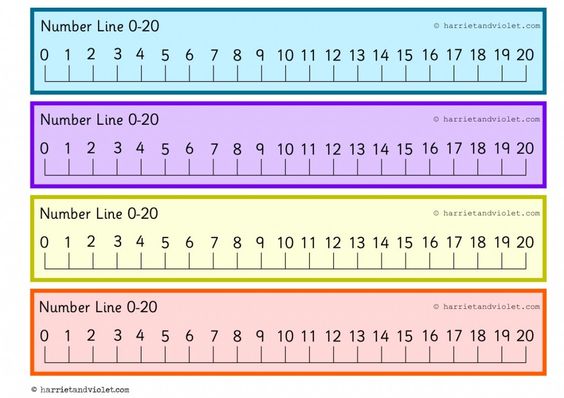 BROJ ZADAN U TABLICI ZBROJI BROJEM 7.BROJ BROJ + 7=77+7=141013491286253111